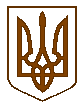 УКРАЇНАКОМИШУВАСЬКА СЕЛИЩНА РАДАОРІХІВСЬКОГО РАЙОНУ ЗАПОРІЗЬКОЇ ОБЛАСТІШІСТНАДЦЯТА ПОЗАЧЕРГОВА СЕСІЯ ВОСЬМОГО СКЛИКАННЯРІШЕННЯПро внесення змін до штатних розписів навчальних закладів опорного закладу КЗ ЗНЗ «Джерело» Комишуваської селищної ради Оріхівського району Запорізької області Відповідно до ст. 43 Закону України «Про місцеве самоврядування України», Положення про освітній округ ( затвердженого постановою Кабінету Міністрів України від 27 серпня 2010 року № 777 в редакції постанови Кабінету Міністрів України від 20 січня 2016 р. № 79),згідно Типових штатних нормативів для ЗНЗ (наказ МОН № 1205 від 06.12.2010),Комишуваська селищна радаВИРІШИЛА:1. Ввести в штат Щасливської філії КЗ «НВК Джерело «Комишуваської селищної ради з 01.09.2017 посади музичного керівника (0,1 ставка), інструктора з фізкультури (0,1 ставка).2. Вивести зі штату КЗ «Зарічненська ЗОШ І-ІІІ ступенів Комишуваської селищної ради» з 01.09.2017 посаду робітника з комплексного обслуговування будівль (1 ставка),  ввести посаду двірника (1 ставка).3. Ввести в штат ї КЗ Оленівський НВК школа І ступеня дитсадок  Новотавричеської сільської радиз 01.09.2017 посадусестра медична за (0,5 ставка).4. Організацію виконання даного рішення покласти на відділ освіти Комишуваської селищної ради.5. Контроль за виконанням цього рішення покласти на постійну комісію з питань планування, фінансів, бюджету та соціально-економічного розвитку.Селищний голова                                                                    Ю.В. КарапетянПроект підготовлено:головним бухгалтером селищної ради                                                                         В.В. Гармаш21.09.2017                                                                                                                                            № 08    